                                                   April 2018SunMondayTuesdayWednesdayThursdayFridaySat12              (Day 1)3              (Day 2)4              (Day 3)5              (Day 4)6              (Day 5)72 hour Early Release(conferences)89              (Day 6)10            (Day 1)11            (Day 2)12            (Day 3)13            (Day 4)14’s Family Arts Night5-7PTAC/PTO Meeting— 6:30pmFritz Book FairFritz Book FairFritz Book Fair1516       17    18      19     20       21Spring Break—No SchoolSpring Break—No SchoolSpring Break—No SchoolSpring Break—No SchoolSpring Break—No School2223            (Day 5)24            (Day 6)         25            (Day 1)         26            (Day 2)27            (Day 3)28Student 2 hour Early Release2930            (Day 4)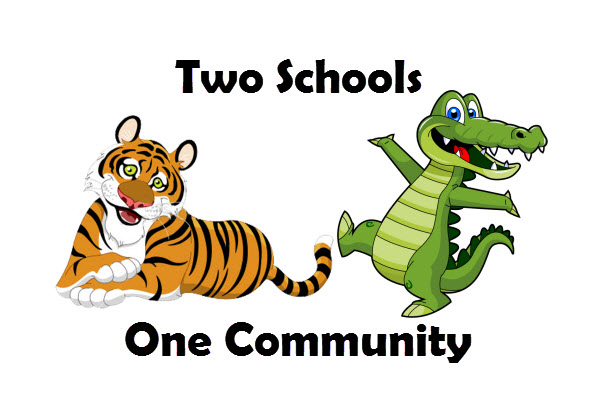 May/June5/2-4      W-F            Book Fair5/7-11   M-F            Plant Sale/Staff Appreciation Week5/9          W              PTO Meeting—Fritz 6:30pm5/25        F                Highland’s Field Day6/1          F                Fritz’s Field Day6/6         /PTO Meeting—Fritz  6:30pm5/2-4      W-F            Book Fair5/7-11   M-F            Plant Sale/Staff Appreciation Week5/9          W              PTO Meeting—Fritz 6:30pm5/25        F                Highland’s Field Day6/1          F                Fritz’s Field Day6/6         /PTO Meeting—Fritz  6:30pm5/2-4      W-F            Book Fair5/7-11   M-F            Plant Sale/Staff Appreciation Week5/9          W              PTO Meeting—Fritz 6:30pm5/25        F                Highland’s Field Day6/1          F                Fritz’s Field Day6/6         /PTO Meeting—Fritz  6:30pm